Программы, реализуемые в МДОУ д/с «Ландыш» г. Балашова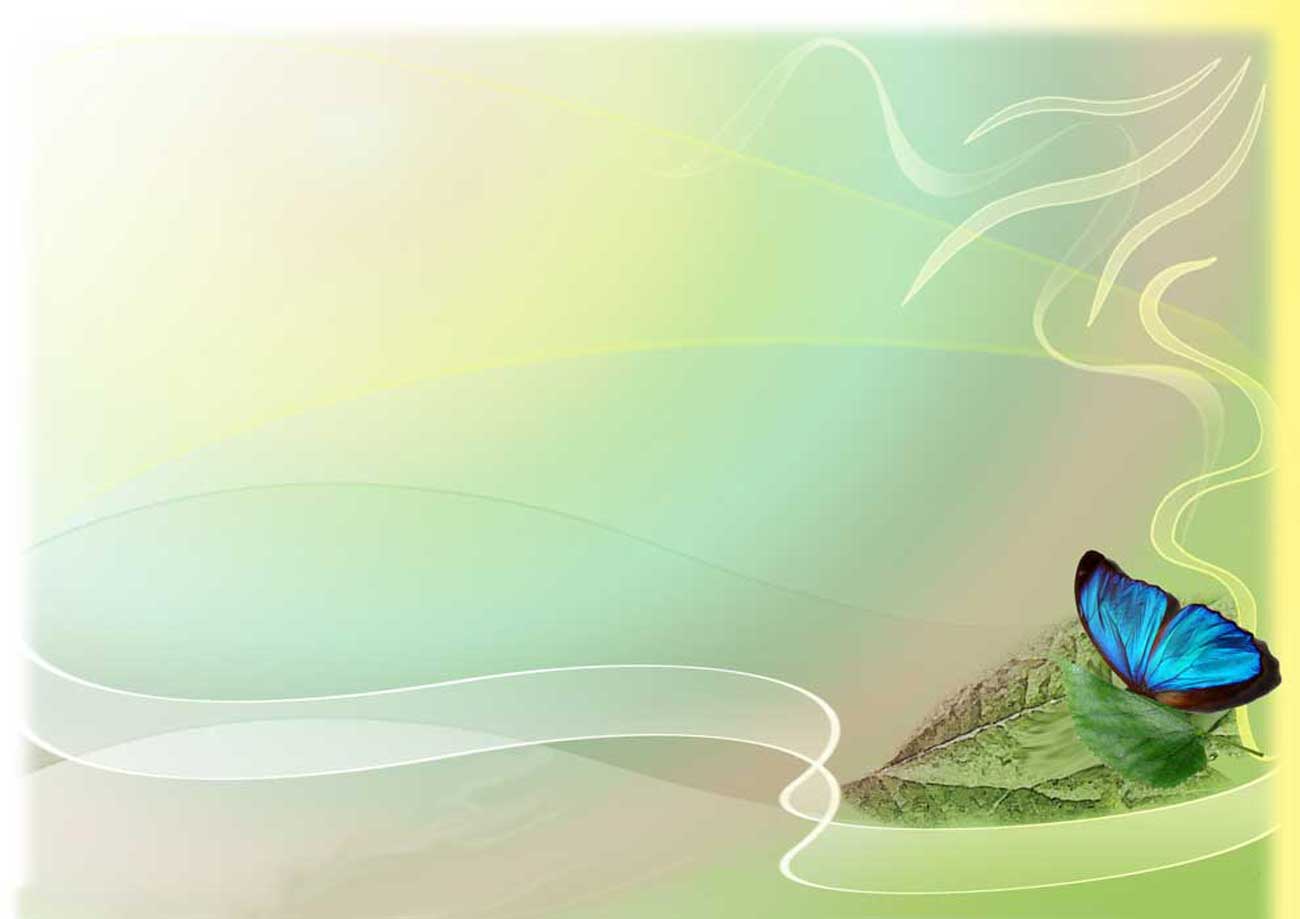 в 2019-2020 уч. годуОбразовательная деятельность осуществляется в соответствии с основной  общеобразовательной  программой  МДОУ д/с «Ландыш» г. Балашова,  разработанной в соответствии с  ФГОС ДО с учетом основной образовательной  программой дошкольного образования ОТ РОЖДЕНИЯ ДО ШКОЛЫ. / под ред. Н. Е. Вераксы, Т. С. Комаровой, М. А. Васильевой. — 3-е изд., испр. и доп.-М.: МОЗАИКА-СИНТЕЗ, 2015. — 368 с.Организация воспитательно- образовательной и коррекционной работы с детьми, имеющими нарушения речевого развития, осуществляется  в соответствии с адаптированной основной общеобразовательной программой дошкольного образования для детей с тяжелыми нарушениями  речи, разработанной на основе комплексной  образовательной  программы дошкольного образования для детей с тяжелыми нарушениями речи (общим недоразвитием речи) с 3-7лет/ Нищева Н.В.,  издание 3-е, перераб. и доп., в соответствии с ФГОС ДО.-СПб.: ООО «ИЗДАТЕЛЬСТВО ДЕТСТВО-ПРЕСС»,2016-240С.Организация воспитательно- образовательной и коррекционной работы с детьми, имеющими нарушения опорно-двигательного аппарата, осуществляется  в соответствии с адаптированной основной общеобразовательной программой дошкольного образования для детей с нарушением опорно-двигательного аппарата, разработанной в соответствии с ФГОС ДО, на основе образовательной программы «От рождения до школы» /под ред. Н.Е. Вераксы, Т.С. Комаровой, М.А. Васильевой/, программы коррекционно – оздоровительной работы для детей с нарушением опорно – двигательного аппарата, авторов -составителей Блатиной С.И., Родькиной Е.В., Алексиной И.С., Бурдиной Т.В., Минеевой А.В., Колдышкиной О.Б., Москалевой Е.Н.,Заушниковой В.И., Шараповой Н.Ю.,Евдокимовой Е.П., Авдониной О.В.Часть программ, формируемая участниками образовательных отношений сформирована с учетом следующих программ и технологий:Региональная образовательная программа «Основы здорового образа жизни» Авторский коллектив: Барыльник Ю.Б.,  Дмитриева Н.В.,  Елисеев Ю.Ю.,  Клещина Ю.В., Михайлина М.Ю., Остроумов И.Г., Орлов М.И., Павлова М.А., Петрова С.В., Рахманова Г.Ю., Свинарев М.Ю., Скуфина О.А., Текучева Е.Н., г. Саратов, 2008 год.;«Программа  обучения детей плаванию в детском саду»/ Воронова Е.К. -СПб.: Издательство  «ДЕТСТВО-ПРЕСС»,2010.-80 С.«Программа психолого-педагогического сопровождения социально-эмоционального развития обучающихся в структуре дошкольного и начального общего образования Балашовского муниципального района», авторы - составители: Карина О.В., Андреев П. В., Шатух О. Н., Изгорев С. А.,  РодькинаЕ.В., Суркина С.А,   Ковязина С.В., Акинина Н.И., Жиганова С.Г., Займалина Т. М. Авдонина О.В., Евдокимова Е.П.Программа «Юный эколог»: для работы с детьми 3-7 лет/ С.Н. Николаева -М.: Москва МОЗАИКА-СИНТЕЗ,2016-112с.